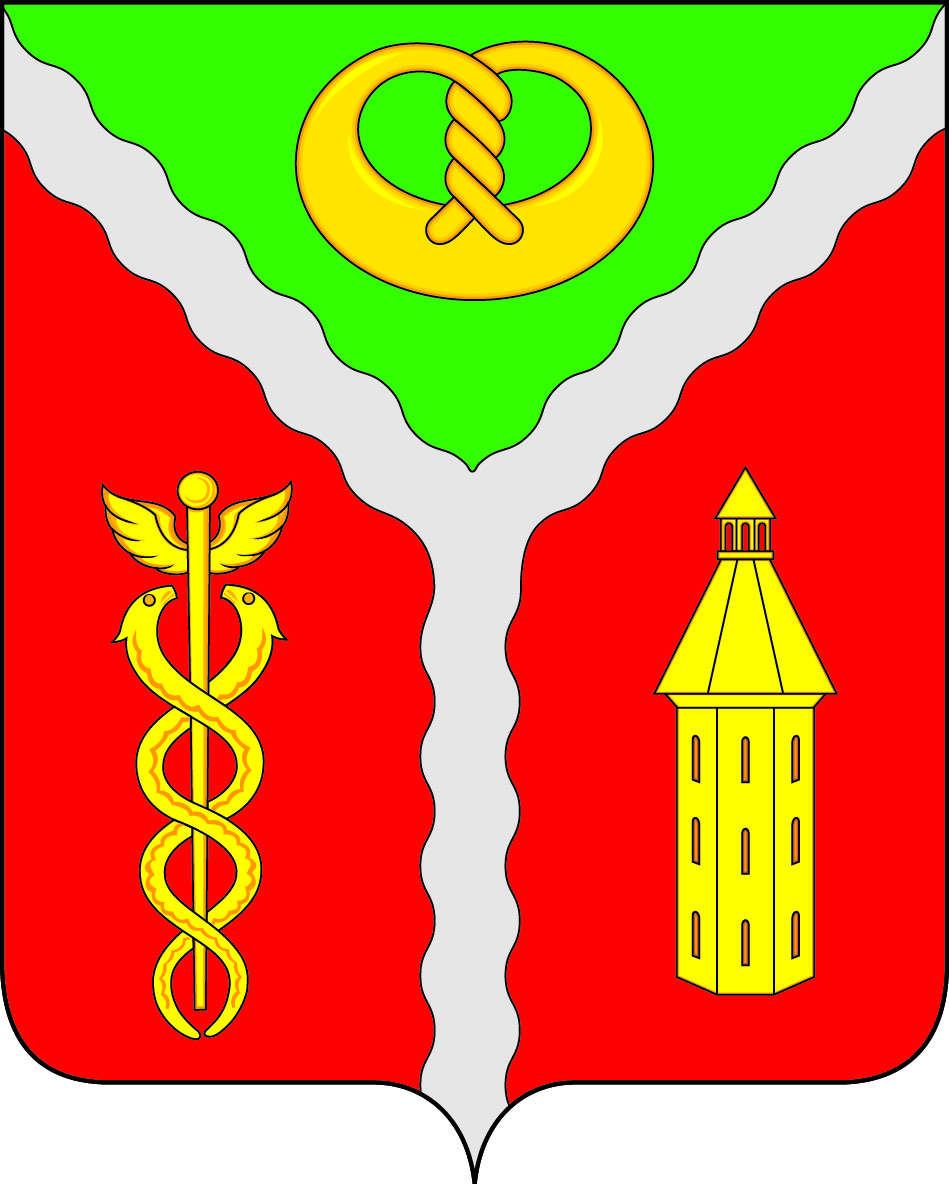 СОВЕТ НАРОДНЫХ ДЕПУТАТОВГОРОДСКОГО ПОСЕЛЕНИЯ ГОРОД КАЛАЧКАЛАЧЕЕВСКОГО МУНИЦИПАЛЬНОГО РАЙОНАВОРОНЕЖСКОЙ ОБЛАСТИРЕШЕНИЕот 20 июня 2016 года № 188Об утверждении Положения о порядкесообщения 	лицами, 	замещающимимуниципальные 		должности 	имуниципальными	служащимио 	получении подарка в связи с протокольными 	мероприятиями,служебными командировками, идругими 		официальнымимероприятиями, участие в которых связано с 	исполнением 	ими должностных обязанностей, сдачи иоценки подарка, реализации (выкупа)и зачисления средств, вырученныхот его реализацииВ	 соответствии с п. 5 ч.1 ст.14 	Федерального закона от 02.03.2007 г. № 25-ФЗ «О муниципальной службе в Российской Федерации», с п.7 ч. 3 ст.12.1. Федерального закона от 25.12.2008 г. № 273-ФЗ «О противодействии коррупции», на основании постановления правительства Воронежской области от 09.12.2015 №958 «О внесении изменений в постановление правительства Воронежской области от 18.03.2014 №230», руководствуясь Уставом городского поселения город Калач Калачеевского муниципального района Совет народных депутатов городского поселения город Калач Калачеевского муниципального района Воронежской областир е ш и л:1. Утвердить Положение о порядке сообщения лицами, замещающими муниципальные должности и муниципальными служащими о получении подарка в связи с протокольными мероприятиями, служебными командировками, и другими официальными мероприятиями, участие в которых связано с исполнением ими должностных обязанностей, сдачи и оценки подарка, реализации (выкупа) и зачисления средств, вырученных от его реализации.2. Настоящее решение вступает в силу со дня опубликования в Вестнике муниципальных правовых актов городского поселения город Калач Калачеевского муниципального района.Глава городскогопоселения город Кала							 А.А. ТрощенкоОб утверждении Положения о порядке сообщения лицами, замещающими муниципальные должности и муниципальными служащими о получении подарка в связи с протокольными мероприятиями, служебными командировками, и другими официальными мероприятиями, участие в которых связано с исполнением ими должностных обязанностей, сдачи и оценки подарка, реализации (выкупа) и зачисления средств, вырученных от его реализации1. Настоящее Положение о порядке сообщения лицами, замещающими муниципальные должности и муниципальными служащими о получении подарка  в связи с протокольными мероприятиями, командировками и другими официальными мероприятиями, участие в которых связано с исполнением ими должностных обязанностей, сдаче и оценке подарка, реализации (выкупа) и зачисления средств, вырученных от его реализации» (далее - Положение), определяет порядок сообщения лицами, замещающими муниципальные должности и муниципальными служащими (далее – соответственно лица, замещающие муниципальные должности, служащие) о получении подарка в связи с протокольными мероприятиями, служебными командировками и другими официальными мероприятиями, участие в которых связано с их должностным положением или исполнением ими должностных обязанностей, порядок сдачи и оценки подарка, реализации (выкупа) и зачисления средств, вырученных от его реализации.2. Для целей настоящего Положения используются следующие понятия: «подарок, полученный в связи с протокольными мероприятиями, командировками и другими официальными мероприятиями, участие в которых связано с исполнением ими должностных обязанностей, сдаче и оценке подарка, реализации (выкупа) и зачисления средств, вырученных от его реализации» - подарок, полученный лицом, замещающим муниципальную должность, служащим от физических (юридических) лиц, которые осуществляют дарение, исходя из должностного положения одаряемого или исполнения им должностных обязанностей, за исключением канцелярских принадлежностей, которые в рамках протокольных мероприятий, служебных командировок и других официальных мероприятий предоставлены каждому участнику указанных мероприятий в целях исполнения им своих должностных обязанностей, цветов и ценных подарков, которые вручены в качестве поощрения (награды);«получение подарка в связи с протокольными мероприятиями, командировками и другими официальными мероприятиями, участие в которых связано с исполнением ими должностных обязанностей» - получение лицом, замещающим муниципальную должность, служащим лично или через посредника от физических (юридических) лиц подарка в рамках осуществления деятельности, предусмотренной должностной инструкцией, а также в связи с исполнением должностных обязанностей в случаях, установленных федеральными законами и иными нормативными актами, определяющими особенности правового положения и специфику профессиональной служебной деятельности указанного лица.3. Лица, замещающие муниципальную должность, служащие не вправе получать подарки от физических (юридических) лиц в связи с их должностным положением или исполнением ими должностных обязанностей, за исключением подарков, полученных в связи с протокольными мероприятиями, участие в которых связано с исполнением ими должностных обязанностей.4. Лица, замещающие муниципальную должность, служащие обязаны в порядке, предусмотренном настоящим Положением, уведомлять обо всех случаях получения подарка в связи с протокольными мероприятиями, командировками и другими официальными мероприятиями, участие в которых связано с исполнением ими должностных обязанностей органы местного самоуправления, в которых указанные лица проходят муниципальную службу или осуществляют трудовую деятельность.5. Уведомление о получении подарка в связи с протокольными мероприятиями, командировками и другими официальными мероприятиями, участие в которых связано с исполнением ими должностных обязанностей (далее - уведомление), составленное согласно приложению, представляется не позднее трех рабочих дней со дня получения подарка в уполномоченное структурное подразделение (уполномоченному лицу) органа местного самоуправления, в которых лица, замещающие муниципальную должность, служащие проходят муниципальную службу или осуществляют трудовую деятельность (далее - уполномоченное структурное подразделение (уполномоченное лицо).К уведомлению прилагаются документы (при их наличии), подтверждающие стоимость подарка (кассовый чек, товарный чек, иной документ об оплате (приобретении) подарка).В случае, если подарок получен во время служебной командировки, уведомление представляется не позднее 3 рабочих дней со дня возвращения лица, получившего подарок, из служебной командировки.При невозможности подачи уведомления в сроки, указанные в абзацах первом и втором настоящего пункта, по причине, не зависящей от лица, замещающего муниципальную должность, служащего, оно представляется не позднее следующего дня после ее устранения.6. Уведомление составляется в 2-х экземплярах, один из которых возвращается лицу, представившему уведомление, с отметкой о регистрации, другой экземпляр направляется в комиссию по поступлению и выбытию активов органа местного самоуправления, образованную в соответствии с законодательством о бухгалтерском учете (далее – комиссия).Состав комиссии утверждается правовым актом органа местного самоуправления.7. Подарок, стоимость которого подтверждается документами и превышает 3 тыс. рублей, либо стоимость которого получившему его служащему неизвестна, сдается уполномоченному лицу, которое принимает его на хранение по акту приема-передачи не позднее 5 рабочих дней со дня регистрации уведомления в соответствующем журнале регистрации.Порядок ведения журнала регистрации уведомлений и его форма утверждаются правовым актом органа местного самоуправления.8. Подарок, полученный лицом, замещающим муниципальную должность, независимо от его стоимости, подлежит передаче на хранение в порядке, предусмотренном пунктом 7 настоящего Положения.9. До передачи подарка по акту приема - передачи ответственность в соответствии с законодательством Российской Федерации за утрату или повреждение подарка несет лицо, получившее подарок.10. В целях принятия к бухгалтерскому учету подарка в порядке, установленном законодательством Российской Федерации, определение его стоимости проводится на основе рыночной цены, действующей на дату принятия к учету подарка, или цены на аналогичную материальную ценность в сопоставимых условиях с привлечением при необходимости комиссии. Сведения о рыночной цене подтверждаются документально, а при невозможности документального подтверждения - экспертным путем. Подарок возвращается сдавшему его лицу по акту возврата подарка в случае, если его стоимость не превышает 3 тыс. рублей.11. Уполномоченное структурное подразделение (уполномоченное лицо) обеспечивает включение в установленном порядке принятого к бухгалтерскому учёту подарка, стоимость которого превышает 3 тыс. рублей, в реестр муниципального имущества городского поселения город Калач Калачеевского муниципального района.12. Лицо, замещающее муниципальную должность, служащий, сдавший подарок, может его выкупить, направив на имя представителя нанимателя (работодателя) соответствующее заявление не позднее двух месяцев со дня сдачи подарка.13. Уполномоченное структурное подразделение (уполномоченное лицо) в течение 3 месяцев со дня поступления заявления, указанного в пункте 12 настоящего Положения, организует оценку стоимости подарка для реализации (выкупа) и уведомляет в письменной форме лицо, подавшее заявление о результатах оценки, после чего в течение месяца заявитель выкупает подарок по установленной в результате оценки стоимости или отказывается от выкупа.13.1. В случае если в отношении подарка, изготовленного из драгоценных металлов и (или) драгоценных камней, не поступило от лица, замещающего муниципальную должность, муниципального служащего заявление, указанное в пункте 12 настоящего Положения, либо в случае отказа указанного лица от выкупа такого подарка, подарок, изготовленный из драгоценных металлов и или (драгоценных камней), подлежит передаче уполномоченным органом в федеральное казенное учреждение «Государственное учреждение по формированию Государственного фонда драгоценных металлов и драгоценных камней Российской Федерации, хранению, отпуску и использованию драгоценных металлов и драгоценных камней (Гохран России) при Министерстве финансов РФ» для зачисления в Государственный фонд драгоценных металлов и драгоценных камней Российской Федерации».14. Подарок, в отношении которого не поступило заявление, указанное в пункте 12 настоящего Положения, может использоваться органом местного самоуправления с учетом заключения комиссии о целесообразности использования подарка для обеспечения деятельности органа местного самоуправления. 15. В случае нецелесообразности использования подарка, руководителем органа местного самоуправления принимается решение о реализации подарка и проведении оценки его стоимости для реализации (выкупа), осуществляемой уполномоченным органом местного самоуправления посредством проведения торгов в порядке, предусмотренном законодательством Российской Федерации.16. Оценка стоимости подарка для реализации (выкупа), предусмотренная пунктами 13 и 15 настоящего Положения, осуществляется субъектами оценочной деятельности в соответствии с законодательством Российской Федерации об оценочной деятельности.17. В случае если подарок не выкуплен или не реализован, руководителем органа местного самоуправления принимается решение о повторной реализации подарка, либо о его безвозмездной передаче на баланс благотворительной организации, либо о его уничтожении в соответствии с законодательством Российской Федерации.18. Средства, вырученные от реализации (выкупа) подарка, зачисляются в доход бюджета городского поселения город Калач Калачеевского муниципального района в порядке, установленном бюджетным законодательством Российской Федерации.Приложение к Положению о порядкесообщения  лицами, замещающими муниципальные должности и муниципальными служащими о получении подарка в связи с протокольными мероприятиями, служебными командировками, и другими официальными мероприятиями, участие в которыхсвязано с исполнением ими должностных обязанностей, сдачи и оценки подарка, реализации (выкупа) и зачисления средств, вырученных от его реализацииУведомление о получении подарка________________________________________(наименование уполномоченного структурного подразделения (уполномоченного лица) органа местного самоуправления) от ________________________________________________________________________(Ф.И.О., занимаемая должность)Уведомление о получении подарка от "_____" ____________ 20_______г.Извещаю о получении _____________________ подарка(ов) на ________________				(дата получения)______________________________________________________________________(наименование протокольного мероприятия, служебной командировки,другого официального мероприятия, место и дата проведения)Приложение: ___________________________________________ на _____ листах.(наименование документа)Лицо, представившееуведомление ___________ _____________________ 	"__" __________ 20__ г.(подпись) (расшифровка подписи)Лицо, принявшееуведомление ___________ _____________________ 	"__" __________ 20__ г.(подпись)  (расшифровка подписи)Регистрационный номер в журнале регистрации уведомлений _______________"____" ______________ 20__ г.<*> Заполняется при наличии документов, подтверждающих стоимость подарка.Приложение к решению Совета народных депутатов городского поселения город Калач Калачеевского муниципального района Воронежской области от 20 июня 2016 года № 188Наименование подаркаХарактеристика подарка, его описаниеКоличество предметовСтоимость в рублях <*>1.2.3.Итого